USUSRET    LJETNIM    PRAZNICIMA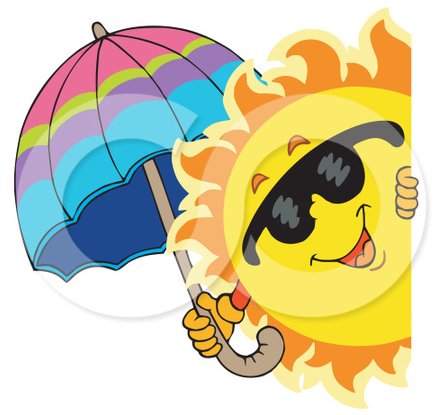      Zadnje dane nastave u ovoj školskoj godini učenici su proveli u ugodnijem ozračju. Nakon mnogih matematičkih , pisanih i drugih zadataka, neke nove zadačiće pronašli su   u  igri  i druženju uz rijeku Kupu. 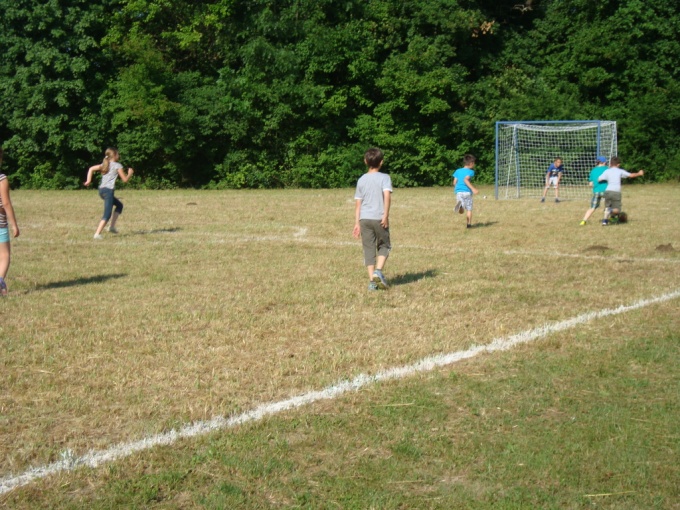 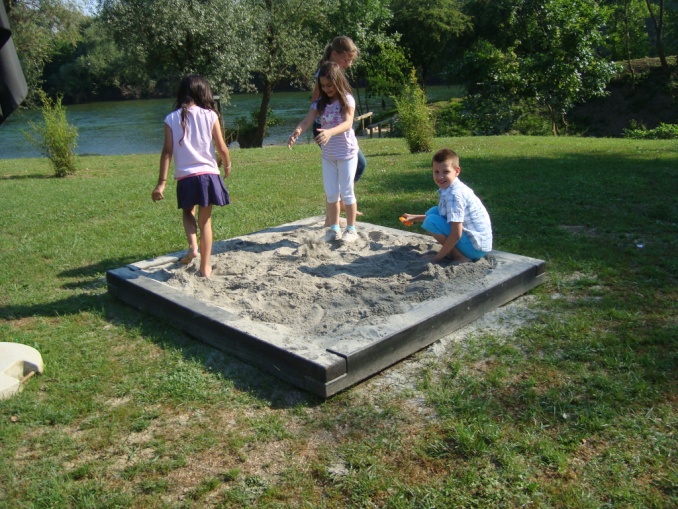 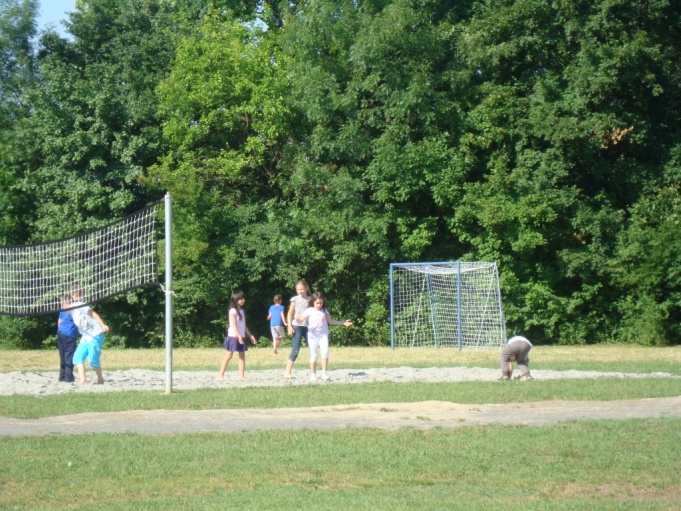 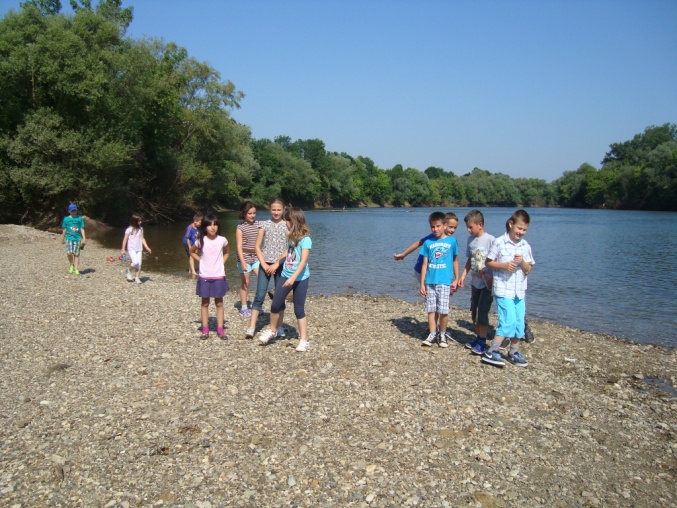 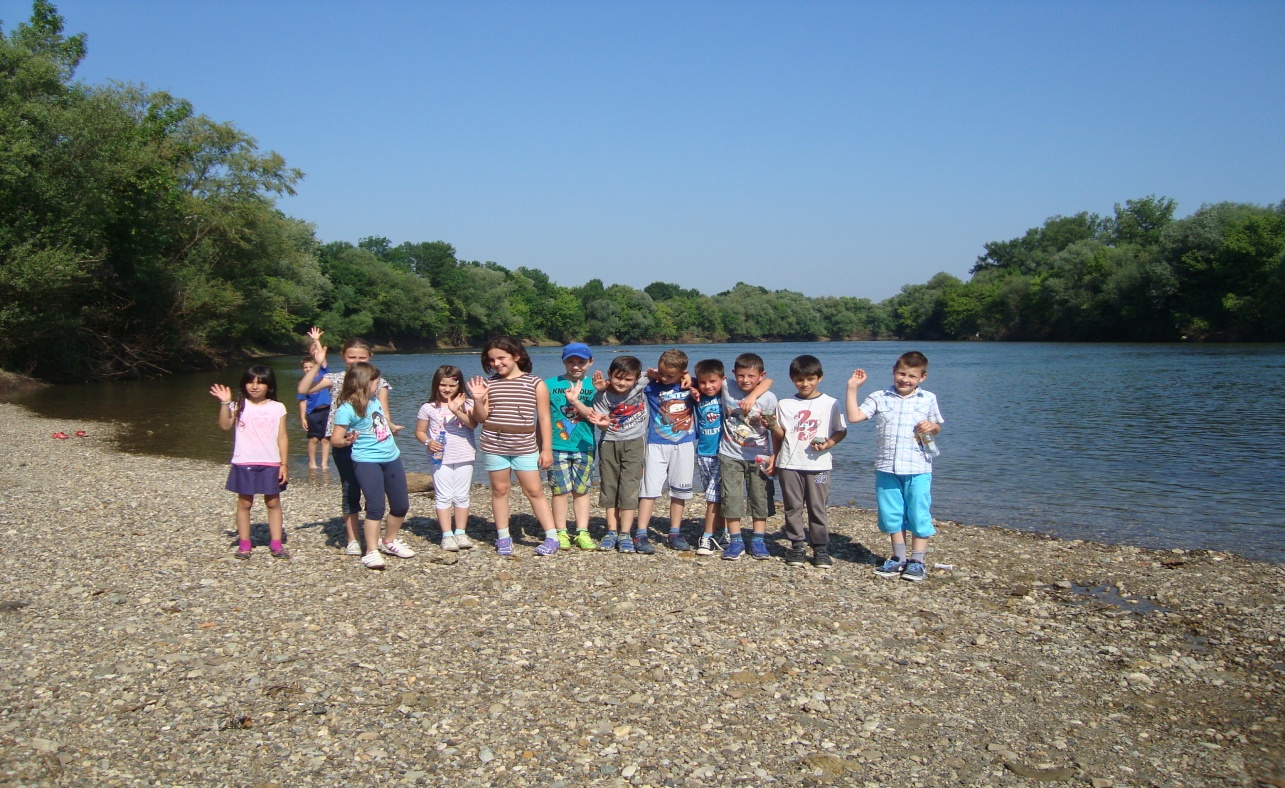       Članovi lutkarske skupine izveli su  nekoliko kraćih igrokaza, kojima su ugodno iznenadili svoje prijatelje.  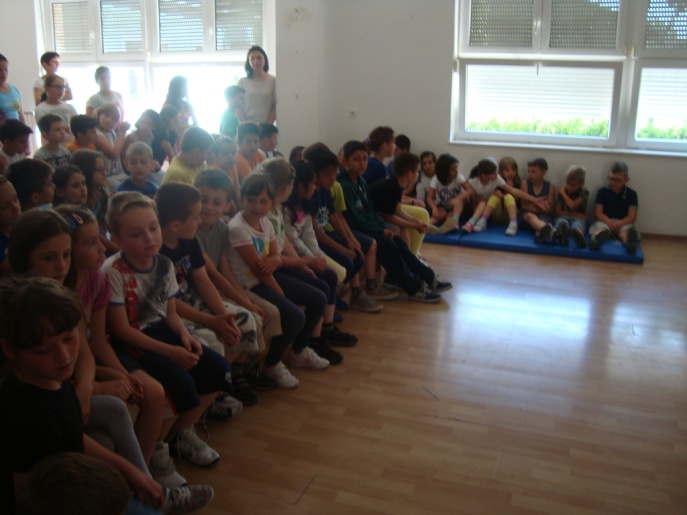 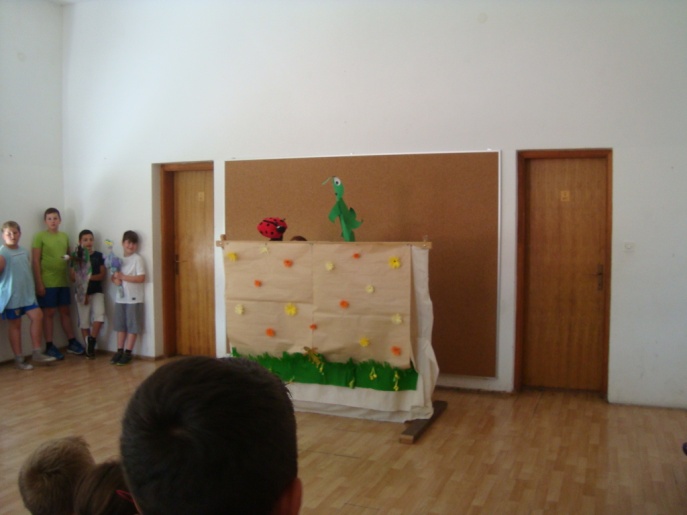 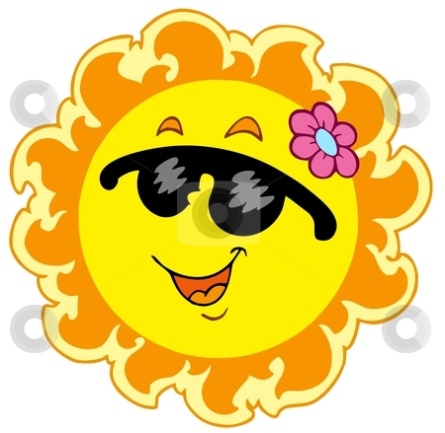 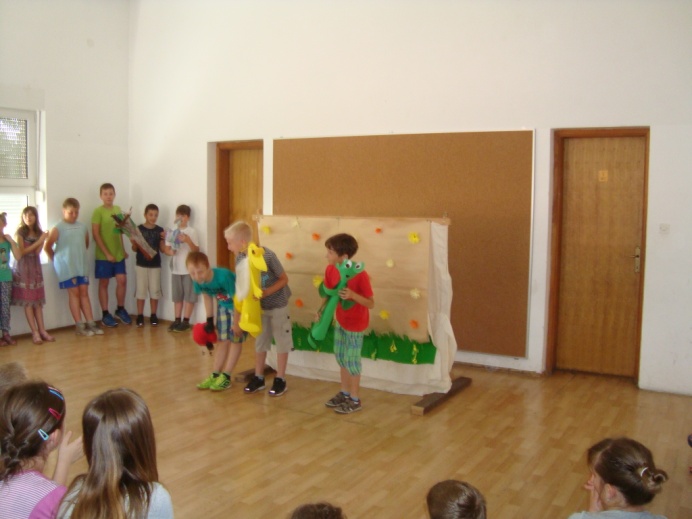 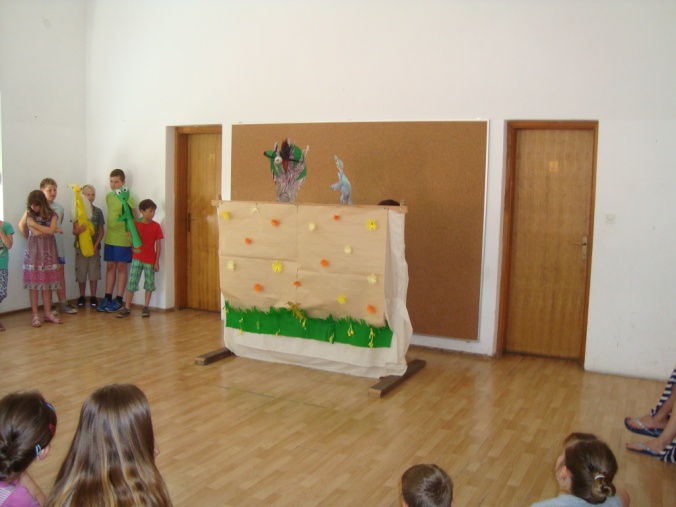 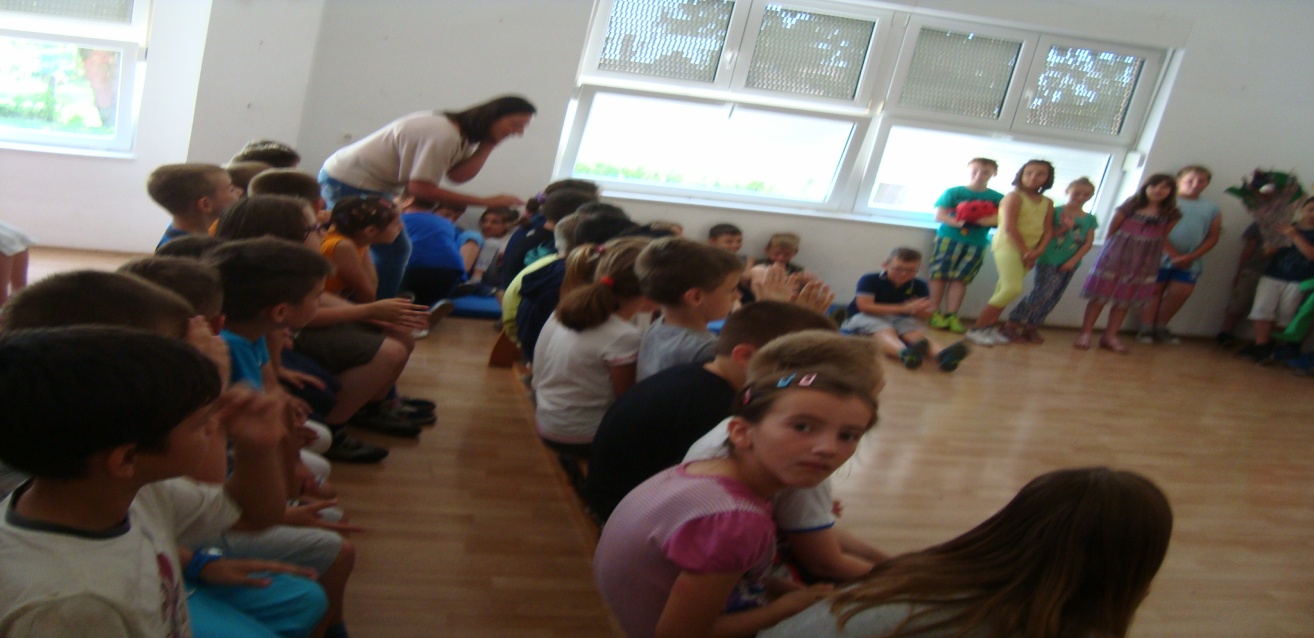     Učenici 2. a  razreda pripremili su malu razrednu priredbu, kojom su se oprostili od drugog  i spremno krenuli ka trećem razredu. 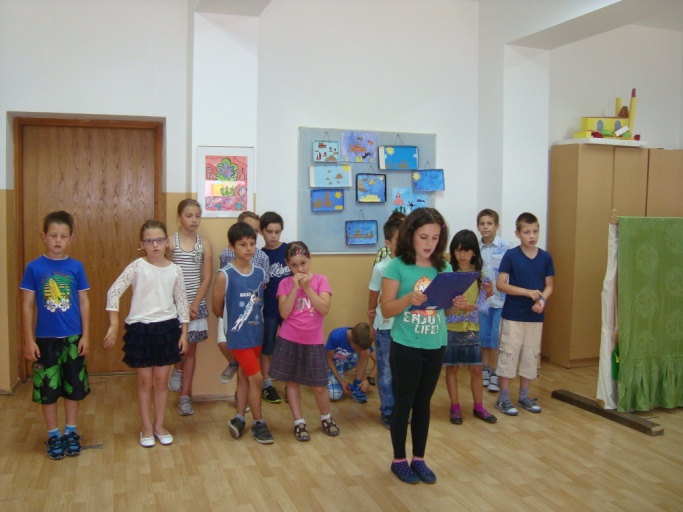 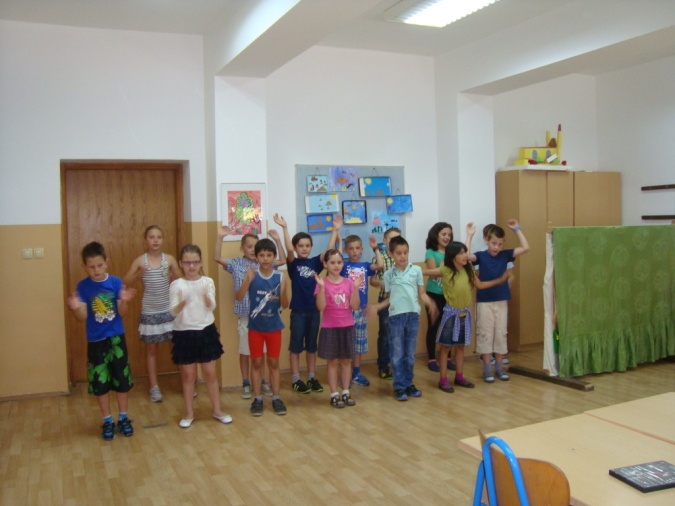 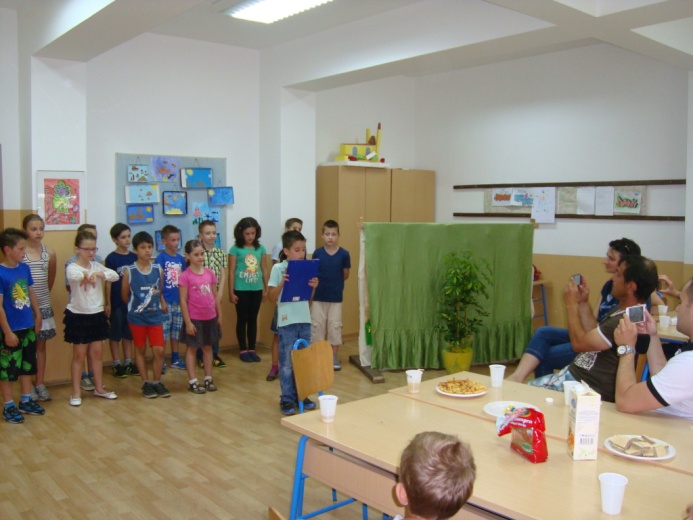 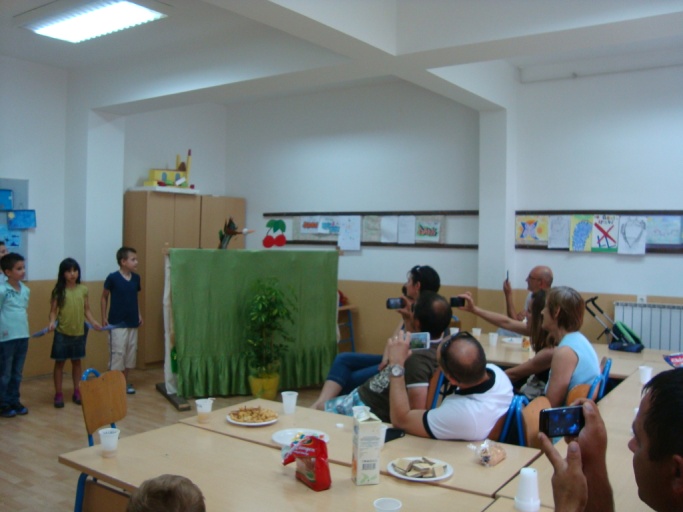 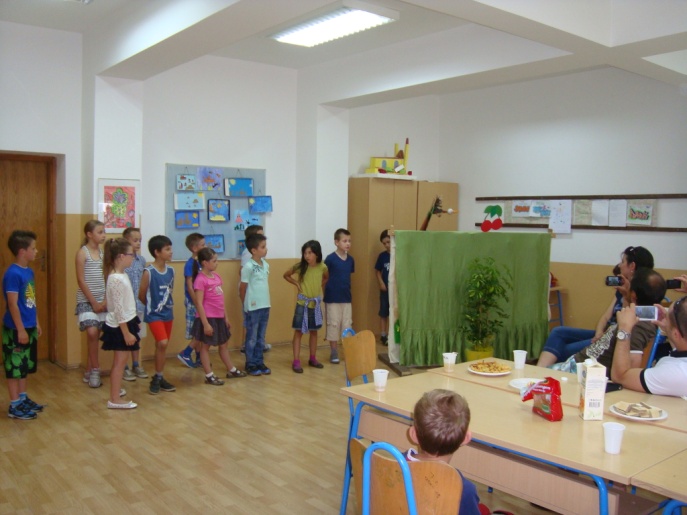 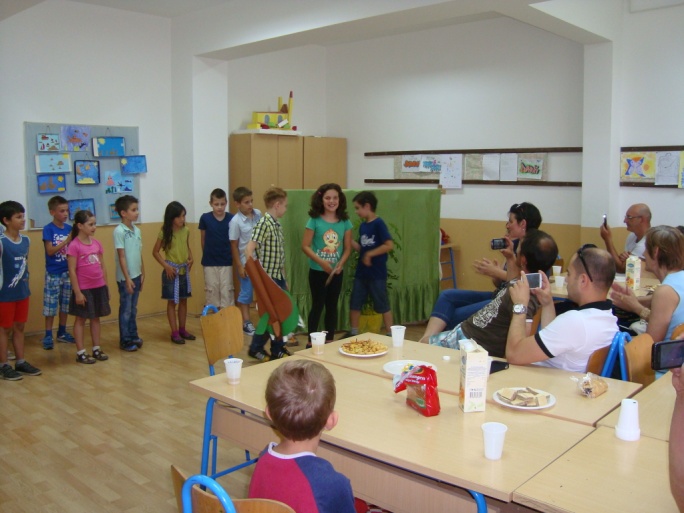 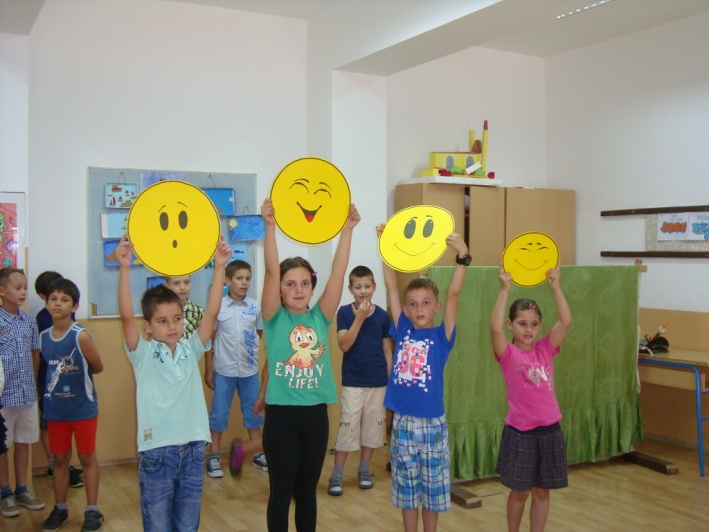     SVIMA    ŽELIMO  UGODNE  I   VESELE   LJETNE   PRAZNIKE !                                            Učiteljice i učenici  razredne nastave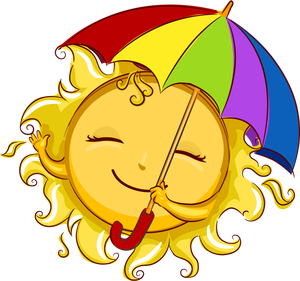 